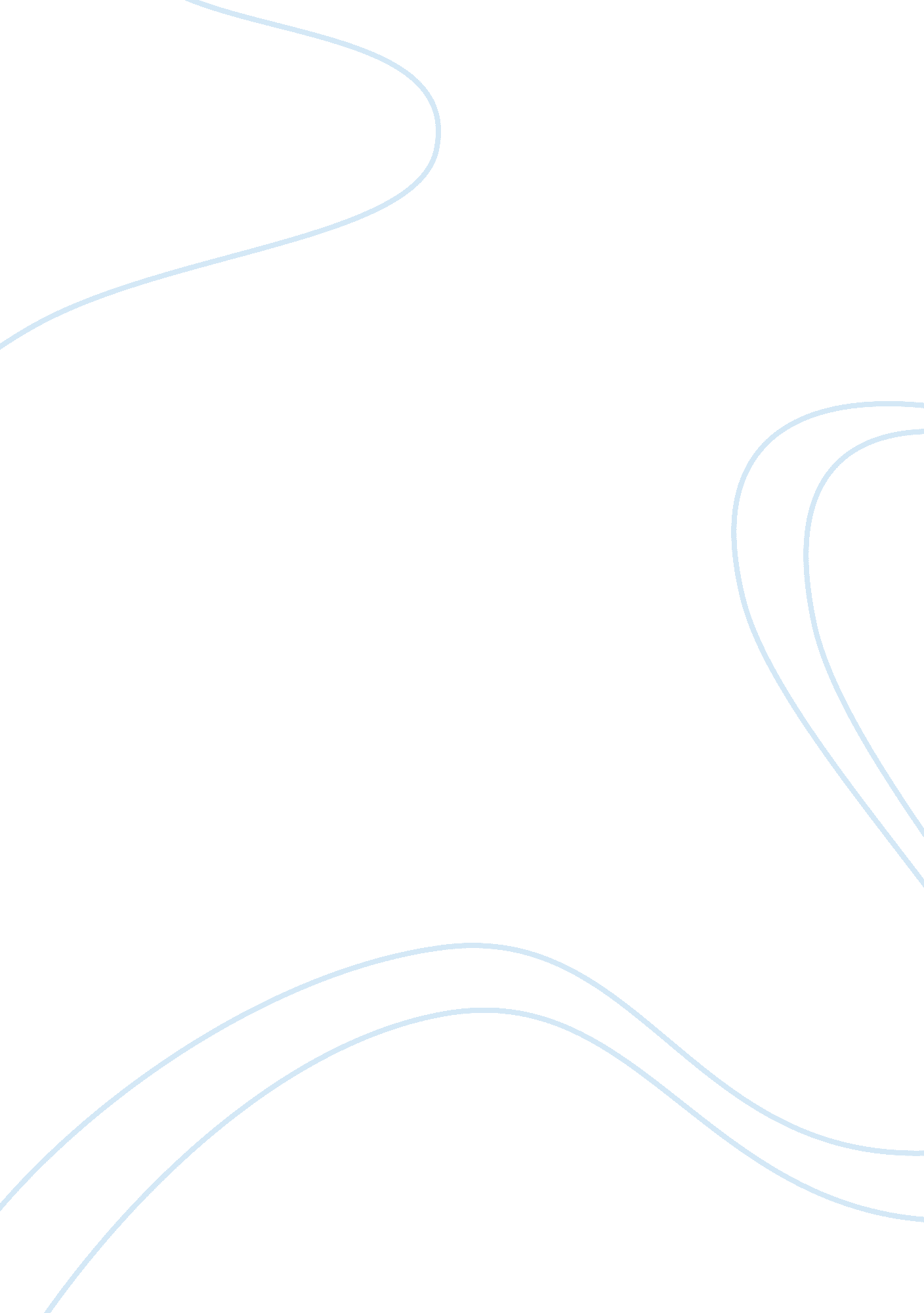 Annotated bibliography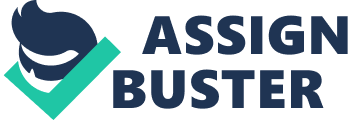 Annotated Bibliography Name: Institution: Lecturer: Course: Date: Annotated Bibliography Collison, J. R. (2005). Reconstituting superman: Identifying ideal leadership styles in a financial services context. University of Pennsylvania). According to Collison, leadership research is mainly conducted in academic fronts, focusing on analyses in the micro level, attempting to distinguish efficient leadership into component segments. He stated that issues concerning individual preference on professional integrated contexts on holistic leadership styles have rare emphasis. To investigate this issue, Collison worked with professionals from large financial service firms across hierarchical levels. He interviewed senior leaders to understand their leadership style perceptions. In his findings, Collison managed to conclude that these leaders had a focus on communication, vision, components of charismatic leadership, and role modeling. In my opinion, Collison’s findings were correct judging from the fact that society is dormant with ethical and practical charismatic developing implications. Mankey, R. C. (2007). Understanding holistic leadership: A collaborative inquiry. Teachers College, Columbia University. In the article Understanding holistic leadership: A collaborative inquiry, Mankey put into consideration the holistic leadership concept through research means, the collaborative inquiry (CI). In itself, CI is a process involving repeated reflection episodes of action and reflection, where a same age group attempts to questions relating to their situations. According to Mankey, CI is influenced by two theoretical circumstances- the role and learning experience that affects adult learning. These two circumstances form the basis for a strategic adult learning format and research methodology for CI. Mankey implemented the use of validity procedures and inquiry skills on creating valid knowledge valid information concerning holistic leadership, and endeavoring to define the concept as well as understanding it. Mankey was able to make several conclusions concerning holistic leadership, including the concept as a life long project. My thoughts on this article are that Mankey upheld a valid research that featured his personal reflections, made recommendations for further research on CI. Shinn, S. (2010). The Holistic Leader. Bized, May/Jun2010, Vol. 9 Issue 3, p58-63, S. Shin presented an intriguing article that highlighted on taking a holistic approach on business education in creating business leaders with modern skills. Shin keenly described programs in business education in various schools of thought. Her holistic approach put into focus emotional, mental and physical health of individuals with a view of becoming future leaders, by encouraging their thought clarity, personal confidence as well as their creativity. My personal thoughts on Shin’s article are positive on the approach she is implementing. Holistic leadership is promoted through focusing on meditation, physical exercise, relaxation and discipline. I agree with Shin that leadership qualities are instilled through various learning processes, and can be achieved if one follows a mental reflection process. Tice, T. N. (1993). Holistic leadership. The Education Digest, 59(3), 47. Tice, on holistic leadership, presented us with proposals for integrating class leadership theories. Tice asserted that holistic leadership is a full participation synthesis model, and leadership development oriented theories that build up on the holistic ideology. To support the thesis of the article, Tice started by offering an overview theory of leadership evolution. He therefore managed to define holistic leadership in a contemporary literature leadership context placed within distinguished elements. Tice goes on to conclude with theory statements on fundamental assumptions, their implications on holistic leadership development, and this development as a supporting future research framework. From my thoughts on the article, leading is concurrent to inspiration, and this encourages individuals to work on their best potentials. Practitioners in leadership who meet these demands are more often than not likely to become successful. My thoughts on this article are that Tice offers an emergent leadership theory built on already existing theories in accord with his. His work then goes to integrate his ideology on the basis of others on holistic development. Reference Collison, J. R. (2005). Reconstituting superman: Identifying ideal leadership styles in a financial services context. University of Pennsylvania). Mankey, R. C. (2007). Understanding holistic leadership: A collaborative inquiry. Teachers College, Columbia University). Shinn, S. (2010). The Holistic Leader. Bized, May/Jun2010, Vol. 9 Issue 3, p58-63, Tice, T. N. (1993). Holistic leadership. The Education Digest, 59(3), 47. 